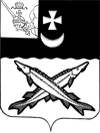 УПРАВЛЕНИЕ  ИМУЩЕСТВЕННЫХ   ОТНОШЕНИЙ  БЕЛОЗЕРСКОГО МУНИЦИПАЛЬНОГО РАЙОНА ВОЛОГОДСКОЙ ОБЛАСТИР А С П О Р Я Ж Е Н И ЕОт 21.09.2021  № 363Об утверждении административногорегламента предоставления муниципальнойуслуги по передаче в собственность граждан занимаемых ими жилых помещениймуниципального жилищного фонда(приватизация жилищного фонда) В соответствии с Федеральными законами от 27.07.2010 № 210-ФЗ «Об организации предоставления государственных и муниципальных услуг», от 06.10.2003 №131-ФЗ «Об общих принципах организации местного самоуправления в Российской Федерации»Утвердить прилагаемый административный регламент по предоставлению муниципальной услуги по передаче в собственность  граждан занимаемых ими жилых помещений муниципального жилищного фонда (приватизация жилищного фонда).Распоряжения Управления от 25.05.2015 №2 «Об утверждении административного регламента  по предоставлению муниципальной услуги по  передаче жилых помещений муниципального жилищного фонда  в собственность граждан в порядке приватизации», от 12.07.2017 №272 «О внесении изменений  в распоряжение Управления от 25.05.2015 №2», считать утратившими силу. Настоящее распоряжение вступает в силу с момента его опубликования в районной газете «Белозерье» и подлежит размещению на официальном сайте Белозерского муниципального района в информационно-телекоммуникационной сети «Интернет».Начальник Управления                                       О.В.Данилова                                                                                 УТВЕРЖДЕНраспоряжением Управленияимущественных отношений районаот  21.09.2021 № 363Административный регламент предоставления муниципальной услуги по передаче в собственность граждан занимаемых ими жилых помещений муниципального жилищного фонда (приватизация жилищного фонда)1. Общие положения1.1. Административный регламент предоставления муниципальной услуги по передаче в собственность граждан занимаемых ими жилых помещений муниципального жилищного фонда (приватизация жилищного фонда) (далее - административный регламент) устанавливает порядок и стандарт предоставления муниципальной услуги.  1.2. Заявителями при предоставлении муниципальной услуги являются физические лица – граждане Российской Федерации, занимающие жилые помещения на условиях социального найма, либо их уполномоченные представители (далее – заявители), обратившиеся в орган, предоставляющий муниципальные услуги, либо в организации, указанные в частях 2 и 3 статьи 1 Закона № 210-ФЗ, либо к уполномоченным в соответствии с законодательством Российской Федерации экспертам, указанным в части 2 статьи 1 Закона № 210-ФЗ, или в организации, указанные в пункте 5 статьи 2 Закона № 210-ФЗ, с запросом о предоставлении муниципальной услуги, в том числе в порядке, установленном статьей 15.1 Закона № 210-ФЗ, выраженным в устной, письменной или электронной форме.1.3. Место нахождения Управления имущественных отношений Белозерского муниципального района Вологодской области (далее – Уполномоченный орган): Российская Федерация, Вологодская область, Белозерский район, г.Белозерск, ул.Фрунзе, д.35, офис 26, 3 этаж.Почтовый адрес Уполномоченного органа: 161200 Вологодская область, г.Белозерск, ул.Фрунзе, д.35, офис 26.График работы Уполномоченного органа, приема документов и личного приема руководителя Уполномоченного органа       Телефон для информирования по вопросам, связанным с предоставлением муниципальной услуги: 8 (81756) 2-35-07; 2-11-93Адрес электронной почты Уполномоченного органа: ums@belozer.ruАдрес официального сайта Уполномоченного органа в информационно-телекоммуникационной сети «Интернет» (далее – Интернет-сайт): www.uio.belozer.ru Адрес федеральной государственной информационной системы «Единый портал государственных и муниципальных услуг (функций)» (далее также – Единый портал) в сети «Интернет»: www.gosuslugi.ru.Адрес государственной информационной системы «Портал государственных и муниципальных услуг (функций) Вологодской области» (далее также – Региональный портал)  в сети «Интернет»: https://gosuslugi35.ru.Место нахождения Муниципального бюджетного учреждения Белозерского муниципального района «Многофункциональный центр предоставления государственных и муниципальных услуг на территории Белозерского муниципального района» (с которым заключено соглашение о взаимодействии), (далее МФЦ): Российская Федерация, Вологодская область, город Белозерск, Советский проспект, д.31.Почтовый адрес МФЦ: 161200, Вологодская область, г.Белозерск, Советский проспект, д.31.Телефон для информирования: 8(81756) 2-32-62, 2-32-72.Адрес официального сайта МФЦ: www.belozersk.mfc35.ruАдрес электронной почты МФЦ: webmaster@belozersk.mfc35.ru График работы МФЦ:1.4. Способы получения информации о правилах предоставления муниципальной услуги:- лично;- посредством телефонной связи;- посредством электронной почты,- посредством почтовой связи;- на информационных стендах в помещениях Уполномоченного органа, МФЦ;в информационно-телекоммуникационной сети «Интернет»:на официальном сайте Уполномоченного органа, МФЦ;на Едином портале государственных и муниципальных услуг;на Региональном портале.1.5. Порядок информирования о предоставлении муниципальной услуги.1.5.1. Информирование о предоставлении муниципальной услуги осуществляется по следующим вопросам:- место нахождения Уполномоченного органа, его структурных подразделений, МФЦ;- должностные лица и муниципальные служащие Уполномоченного органа, уполномоченные предоставлять муниципальную услугу и номера контактных телефонов; - график работы Уполномоченного органа, МФЦ;адрес официального сайта Уполномоченного органа, МФЦ в сети «Интернет»;- адрес электронной почты Уполномоченного органа, МФЦ;- нормативные правовые акты по вопросам предоставления муниципальной услуги, в том числе, административный регламент (наименование, номер, дата принятия нормативного правового акта);- административные процедуры предоставления муниципальной услуги;- срок предоставления муниципальной услуги;- формы контроля за предоставлением муниципальной услуги;- основания для отказа в предоставлении муниципальной услуги;- досудебный (внесудебный) порядок обжалования заявителем решений и действий (бездействия) органа, предоставляющего муниципальную услугу, либо муниципального служащего, многофункционального центра, работника многофункционального центра, а также организаций, осуществляющих функции по предоставлению муниципальных услуг, или их работников;- иная информация о деятельности Уполномоченного органа, в соответствии с Федеральным законом от 9 февраля 2009 года № 8-ФЗ «Об обеспечении доступа к информации о деятельности государственных органов и органов местного самоуправления».1.5.2. Информирование (консультирование) осуществляется специалистами Уполномоченного органа (МФЦ), ответственными за информирование, при обращении заявителей за информацией лично, по телефону, посредством почты или электронной почты.Информирование проводится на русском языке в форме индивидуального и публичного информирования.1.5.3. Индивидуальное устное информирование осуществляется должностными лицами, ответственными за информирование, при обращении заявителей за информацией лично или по телефону.Специалист, ответственный за информирование, принимает все необходимые меры для предоставления полного и оперативного ответа на поставленные вопросы, в том числе с привлечением других сотрудников.В случае если для подготовки ответа требуется более продолжительное время, специалист, ответственный за информирование, предлагает заинтересованным лицам перезвонить в определенный день и в определенное время, но не позднее 3 рабочих дней со дня обращения. К назначенному сроку должен быть подготовлен ответ по вопросам заявителей, в случае необходимости ответ готовится при взаимодействии с должностными лицами структурных подразделений органов и организаций, участвующих в предоставлении муниципальной услуги.В случае если предоставление информации, необходимой заявителю, не представляется возможным посредством телефона, сотрудник Уполномоченного органа / МФЦ, принявший телефонный звонок, разъясняет заявителю право обратиться с письменным обращением в Уполномоченный орган и требования к оформлению обращения.При ответе на телефонные звонки специалист, ответственный за информирование, должен назвать фамилию, имя, отчество, занимаемую должность и наименование структурного подразделения Уполномоченного органа. Устное информирование должно проводиться с учетом требований официально-делового стиля речи. Во время разговора необходимо произносить слова четко, избегать «параллельных разговоров» с окружающими людьми и не прерывать разговор по причине поступления звонка на другой аппарат. В конце информирования специалист, ответственный за информирование, должен кратко подвести итоги и перечислить меры, которые необходимо принять (кто именно, когда и что должен сделать).1.5.4. Индивидуальное письменное информирование осуществляется в виде письменного ответа на обращение заинтересованного лица в соответствии с законодательством о порядке рассмотрения обращений граждан.Ответ на заявление составляется в простой, четкой форме с указанием фамилии, имени, отчества, номера телефона исполнителя, подписывается руководителем Уполномоченного органа и направляется способом, позволяющим подтвердить факт и дату направления.1.5.5. Публичное устное информирование осуществляется посредством привлечения средств массовой информации – радио, телевидения. Выступления должностных лиц, ответственных за информирование, по радио и телевидению согласовываются с руководителем Уполномоченного органа.1.5.6. Публичное письменное информирование осуществляется путем публикации информационных материалов о правилах предоставления муниципальной услуги, а также настоящего административного регламента и муниципального правового акта об его утверждении:- в средствах массовой информации;- на официальном сайте Уполномоченного органа;- на Региональном портале;- на информационных стендах Уполномоченного органа, МФЦ.II. Стандарт предоставления муниципальной услуги2.1. Наименование муниципальной услугиПередача в собственность граждан занимаемых ими жилых помещений муниципального жилищного фонда (приватизация жилищного фонда).2.2. Наименование органа местного самоуправления, предоставляющего муниципальную услугу2.2.1. Муниципальная услуга предоставляется:- Управлением имущественных отношений Белозерского муниципального района Вологодской области;- МФЦ по месту жительства заявителя - в части приема и (или) выдачи документов на предоставление муниципальной услуги) (при условии заключения соглашений о взаимодействии с МФЦ).2.2.2. Не допускается требовать от заявителя осуществления действий, в том числе согласований, необходимых для получения муниципальной услуги и связанных с обращением в иные органы и организации, не предусмотренных настоящим административным регламентом. 2.3. Результат предоставления муниципальной услугиРезультатом предоставления муниципальной услуги является направление (вручение) заявителю:договора на передачу жилого помещения в собственность граждан в порядке приватизации либо письменного уведомления об отказе в передаче жилого помещения в собственность граждан в порядке приватизации.2.4. Срок предоставления муниципальной услугиСрок предоставления муниципальной услуги составляет не более 2 месяцев со дня поступления заявления и прилагаемых к нему документов в Уполномоченный орган (МФЦ).2.5. Правовые основания для предоставления муниципальной услуги Предоставление муниципальной услуги осуществляется в соответствии с:- Федеральным законом от 27 июля 2010 года № 210-ФЗ «Об организации предоставления государственных и муниципальных услуг»;- Федеральным законом от 24 ноября 1995 года № 181-ФЗ «О социальной защите инвалидов в Российской Федерации»;- Федеральным законом от 6 апреля 2011 года № 63-ФЗ «Об электронной подписи»;- Федеральным законом от 6 октября 2003 года № 131-ФЗ «Об общих принципах организации местного самоуправления в Российской Федерации";- Федеральным законом от 29 декабря 2004 года № 189-ФЗ «О введении в действие Жилищного кодекса Российской Федерации»;- Законом Российской Федерации от 4 июля 1991 года № 1541-1 «О приватизации жилищного фонда в Российской Федерации» ;- решением Комитета Российской Федерации по муниципальному хозяйству от 18 ноября 1993 года № 4 «Об утверждении примерного положения о бесплатной приватизации жилищного фонда в Российской Федерации»;- Федеральным законом от 02 мая 2006 года №59-ФЗ «О порядке рассмотрения обращения граждан  Российской Федерации»;- Уставом Белозерского муниципального района;- решениями Совета городского поселения города Белозерска о передаче полномочий Уполномоченному органу- настоящим административным регламентом.2.6.Исчерпывающий перечень документов, необходимых в соответствии с нормативными правовыми актами для предоставления муниципальной услуги, которые заявитель должен представить самостоятельно2.6.1. Для предоставления муниципальной услуги заявитель представляет (направляет): - заявление по форме согласно приложению 1 к настоящему административному регламенту;- паспорт гражданина Российской Федерации либо иной документ, удостоверяющий личность заявителя (представителя заявителя) (предъявляется при обращении в Уполномоченный орган (МФЦ);- документ, подтверждающий полномочия представителя заявителя;- свидетельство (свидетельства) об усыновлении (удочерении),судебное решение о признании членом семьи и иные документы, выданные уполномоченными органами (в целях подтверждения факта наличия семейных отношений);- разрешение органа опеки и попечительства на приватизацию жилого помещения в случае приватизации жилых помещений, в которых проживают исключительно несовершеннолетние в возрасте до 14 лет;- согласие родителей (усыновителей), попечителей и органа опеки и попечительства на приватизацию жилого помещения в случае приватизации жилых помещений, в которых проживают исключительно несовершеннолетние в возрасте с 14 до 18 лет; - документы, подтверждающие сведения о причинах временного отсутствия, в случае, если граждане являются или являлись в период с 04.07.1991 по настоящее время временно отсутствующими по месту постоянного проживания;- определение суда общей юрисдикции о принятии искового заявления к производству в случае, если нанимателю жилого помещения или гражданину, имеющему право пользования жилым помещением, заинтересованным физическим лицом предъявлен иск о расторжении или об изменении договора найма жилого помещения и если право пользования жилым помещением оспаривается в судебном порядке;- нотариально удостоверенное согласие на приватизацию жилого помещения без их участия (отказ от участия в приватизации) – для  членов семьи, не принимающих участие в приватизации;- разрешение органа опеки и попечительства на приватизацию жилого помещения без участия несовершеннолетнего - во всех случаях, связанных с отказом от использования прав несовершеннолетних на приватизацию жилого помещения.Физические лица в заявлении указывают фамилию, имя, отчество (при наличии), почтовый адрес, адрес регистрации (места пребывания), адрес места жительства, реквизиты документа, удостоверяющего личность, контактные телефоны, адрес электронной почты (при наличии). Заявление по просьбе заявителя может быть заполнено специалистом, ответственным за прием документов, с помощью компьютера или от руки. В последнем случае заявитель вписывает в заявление от руки свои фамилию, имя, отчество (полностью) и ставит подпись.При заполнении заявления не допускается использование сокращений слов и аббревиатур.Форма заявления размещается на официальном сайте Уполномоченного органа в сети «Интернет» с возможностью бесплатного копирования.2.6.2. Заявление и прилагаемые документы могут быть представлены следующими способами:- путем личного обращения в Уполномоченный орган или в МФЦ лично либо через своих представителей;- посредством почтовой связи;- по электронной почте;- посредством Регионального портала.Заявление в форме электронного документа подписывается по выбору заявителя:- простой электронной подписью заявителя (представителя заявителя);- усиленной квалифицированной электронной подписью заявителя (представителя заявителя).2.6.3. В случае представления копий документов, необходимых для предоставления муниципальной услуги, в электронном виде указанные документы должны быть подписаны простой электронной подписью.Документ, подтверждающий полномочия представителя заявителя, представленный в форме электронного документа, удостоверяется усиленной электронной подписью нотариуса.2.6.4. В случае представления документов на бумажном носителе копии документов представляются с предъявлением подлинников. После проведения сверки подлинники документов незамедлительно возвращаются заявителю.В случае представления документов на иностранном языке они должны быть переведены заявителем на русский язык. Верность перевода и подлинность подписи переводчика должны быть нотариально удостоверены.Документы не должны содержать подчисток либо приписок, зачеркнутых слов и иных не оговоренных в них исправлений, а также серьезных повреждений, не позволяющих однозначно истолковать их содержание.2.7. Исчерпывающий перечень документов, необходимых в соответствии с нормативными правовыми актами для предоставления муниципальной услуги которые заявитель вправе представить по собственной инициативе, так как они подлежат представлению в рамках межведомственного информационного взаимодействия2.7.1. Заявитель вправе представить в Уполномоченный орган: - документ, подтверждающий факт гражданства Российской Федерации и регистрацию по месту жительства;- выписку из Единого государственного реестра недвижимости об основных характеристиках и зарегистрированных правах на объект недвижимости;- документ, подтверждающий правовые основания пользования приватизируемым жилым помещением (договор социального найма);- сведения, подтверждающие, что с 04.07.1991 право на приватизацию жилого помещения им не использовано;- свидетельство (свидетельства) о рождении несовершеннолетних членов семьи;- свидетельство (свидетельства) о браке (расторжении брака) или иной документ о смене фамилии;- свидетельство о смерти.2.7.2. Документы, указанные в пункте 2.7.1 административного регламента, не могут быть затребованы у заявителя, при этом заявитель вправе их представить вместе с заявлением.2.7.3. Документы, указанные в пункте 2.7.1 административного регламента  (их копии, сведения, содержащиеся в них), запрашиваются Уполномоченным органом в органах государственной власти, органах местного самоуправления и подведомственных государственным органам или органам местного самоуправления организациях, в распоряжении которых находятся данные документы (их копии, сведения, содержащиеся в них).2.7.4. Запрещено требовать от заявителя:      а) представления документов и информации или осуществления действий, представление или осуществление которых не предусмотрено нормативными правовыми актами, регулирующими отношения, возникающие в связи с предоставлением государственных и муниципальных услуг;б) представления документов и информации, в том числе подтверждающих внесение заявителем платы за предоставление государственных и муниципальных услуг, которые находятся в распоряжении органов, предоставляющих государственные услуги, органов, предоставляющих муниципальные услуги, иных государственных органов, органов местного самоуправления либо подведомственных государственным органам или органам местного самоуправления организаций, участвующих в предоставлении предусмотренных частью 1 статьи 1 Федерального закона от 27.07.2010 №210-ФЗ, государственных и муниципальных услуг, в соответствии с нормативными правовыми актами Российской Федерации, нормативными правовыми актами субъектов Российской Федерации, муниципальными правовыми актами, за исключением документов, включенных в определенный частью 6 настоящей статьи перечень документов. Заявитель вправе представить указанные документы и информацию в органы, предоставляющие государственные услуги, и органы, предоставляющие муниципальные услуги, по собственной инициативе;в) осуществления действий, в том числе согласований, необходимых для получения государственных и муниципальных услуг и связанных с обращением в иные государственные органы, органы местного самоуправления, организации, за исключением получения услуг и получения документов и информации, предоставляемых в результате предоставления таких услуг, включенных в перечни, указанные в части 1 статьи 9 Федерального закона от 27.07.2010 №210-ФЗ;г) представления документов и информации, отсутствие и (или) недостоверность которых не указывались при первоначальном отказе в приеме документов, необходимых для предоставления государственной или муниципальной услуги, либо в предоставлении государственной или муниципальной услуги, за исключением следующих случаев:- изменение требований нормативных правовых актов, касающихся предоставления государственной или муниципальной услуги, после первоначальной подачи заявления о предоставлении государственной или муниципальной услуги;- наличие ошибок в заявлении о предоставлении государственной или муниципальной услуги и документах, поданных заявителем после первоначального отказа в приеме документов, необходимых для предоставления государственной или муниципальной услуги, либо в предоставлении государственной или муниципальной услуги и не включенных в представленный ранее комплект документов;- истечение срока действия документов или изменение информации после первоначального отказа в приеме документов, необходимых для предоставления государственной или муниципальной услуги, либо в предоставлении государственной или муниципальной услуги;- выявление документально подтвержденного факта (признаков) ошибочного или противоправного действия (бездействия) должностного лица органа, предоставляющего государственную услугу, или органа, предоставляющего муниципальную услугу, государственного или муниципального служащего, работника многофункционального центра, работника организации, предусмотренной частью 1.1 статьи 16  Федерального закона от 27.07.2010 №210-ФЗ, при первоначальном отказе в приеме документов, необходимых для предоставления государственной или муниципальной услуги, либо в предоставлении государственной или муниципальной услуги, о чем в письменном виде за подписью руководителя органа, предоставляющего государственную услугу, или органа, предоставляющего муниципальную услугу, руководителя многофункционального центра при первоначальном отказе в приеме документов, необходимых для предоставления государственной или муниципальной услуги, либо руководителя организации, предусмотренной частью 1.1 статьи 16  Федерального закона от 27.07.2010 №210-ФЗ, уведомляется заявитель, а также приносятся извинения за доставленные неудобства;д) предоставления на бумажном носителе документов и информации, электронные образы которых ранее были заверены в соответствии с пунктом 7.2 части 1 статьи 16  Федерального закона от 27.07.2010 №210-ФЗ, за исключением случаев, если нанесение отметок на такие документы либо их изъятие является необходимым условием предоставления государственной или муниципальной услуги, и иных случаев, установленных федеральными законами.2.8. Исчерпывающий перечень оснований для отказа в приеме документов, необходимых для предоставления муниципальной услугиОснований для отказа в приеме документов, необходимых для предоставления муниципальной услуги, не имеется.2.9. Исчерпывающий перечень оснований для приостановления предоставления муниципальной услуги или отказа в предоставлении муниципальной услуги2.9.1.Основанием для отказа в приеме к рассмотрению заявления является выявление несоблюдения установленных статьей 11 Федерального закона от 6 апреля 2011 года № 63-ФЗ «Об электронной подписи» условий признания действительности квалифицированной электронной подписи (в случае направления заявления и прилагаемых документов, указанных в пункте 2.6.1 административного регламента, в электронной форме).          2.9.2. Основаниями для приостановления предоставления муниципальной услуги являются:- поступление от заявителя письменного заявления о приостановлении предоставления муниципальной услуги; - отсутствие или ненадлежащее оформление заявления (текст не поддается прочтению, не указаны фамилия, имя, отчество, почтовый адрес заявителя и т.д.).Приостановление оказания муниципальной услуги осуществляется до дня предоставления документов, указанных в пункте 2.6. настоящего административного регламента.2.9.3. Основаниями для отказа в предоставлении муниципальной услуги являются:- наличие судебных актов, запрещающих (ограничивающих) временно передачу жилого помещения в собственность граждан в порядке приватизации;- представление документов, обязанность по представлению которых возложена на заявителя, не в полном объеме;- несоответствие заявления и документов требованиям, предусмотренным пунктами 2.6.1. - 2.6.4 административного регламента;- отсутствие жилых помещений в реестре объектов муниципальной собственности муниципального образования;- жилое помещение не подлежит приватизации;- реализация заявителем права на приватизацию жилого помещения ранее, за исключением заявителей, реализовавших указанное право до достижения ими совершеннолетия;- представление документов, содержащих недостоверные сведения;- обращение заявителя об отзыве заявления о приватизации жилого помещения;- отсутствие согласия всех имеющих право на приватизацию жилого помещения совершеннолетних лиц и несовершеннолетних в возрасте от 14 до 18 лет;- неявка граждан, указанных в заявлении, в течение 5 рабочих дней для подписания заявления с предоставлением оригиналов документов, которые представлены посредством Регионального портала.2.10. Перечень услуг, которые являются необходимыми и обязательными для предоставления муниципальной услуги, в том числе сведения о документе (документах), выдаваемом (выдаваемых) организациями, участвующими в предоставлении муниципальной услугиУслуги, которые являются необходимыми и обязательными для предоставления муниципальной услуги указываются в соответствии с муниципальным правовым актом, утвердившим перечень таких услуг, либо включается положение об отсутствии таких услуг.2.11. Размер платы, взимаемой с заявителя при предоставлении муниципальной услуги, и способы ее взимания в случаях, предусмотренных федеральными законами, принимаемыми в соответствии с ними иными нормативными правовыми актами Российской Федерации, нормативными правовыми актами области, муниципальными правовыми актамиПредоставление муниципальной услуги осуществляется для заявителей на безвозмездной основе.2.12. Максимальный срок ожидания в очереди при подаче запроса о предоставлении муниципальной услуги и при получении результата предоставленной муниципальной услугиМаксимальный срок ожидания в очереди при подаче заявления и (или) при получении результата не должен превышать 15 минут.2.13. Срок регистрации запроса заявителяо предоставлении муниципальной услугиРегистрация заявления, в том числе в электронной форме осуществляется в день его поступления в Уполномоченный орган (при поступлении в электронном виде в нерабочее время – в ближайший рабочий день, следующий за днем поступления указанных документов).2.14. Требования к помещениям, в которых предоставляется  муниципальная услуга, к залу ожидания, местам для заполнения запросов о предоставлении  муниципальной услуги, информационным стендам с образцами их заполнения и перечнем документов, необходимых для предоставления  муниципальной услуги, в том числе к обеспечению доступности для инвалидов указанных объектов в соответствии с законодательством Российской Федерации о социальной защите инвалидов2.14.1. Центральный вход в здание Уполномоченного органа, в котором предоставляется муниципальная услуга, оборудуется вывеской, содержащей информацию о наименовании и режиме работы Уполномоченного органа.Вход в здание, в котором предоставляется муниципальная услуга, оборудуется в соответствии с требованиями, обеспечивающими возможность беспрепятственного входа инвалидов в здание и выхода из него (пандус, поручни).2.14.2. Гражданам, относящимся к категории инвалидов, включая инвалидов, использующих кресла-коляски и собак-проводников, обеспечиваются:- возможность самостоятельного передвижения по зданию, в котором предоставляется муниципальная услуга, в целях доступа к месту предоставления услуги, в том числе с помощью сотрудников Уполномоченного органа;- возможность посадки в транспортное средство и высадки из него перед входом в здание, где предоставляется муниципальная услуга, в том числе с использованием кресла-коляски и при необходимости с помощью сотрудников Уполномоченного органа;- сопровождение инвалидов, имеющих стойкие нарушения функций зрения и самостоятельного передвижения, по территории здания, в котором предоставляется муниципальная услуга;- содействие инвалиду при входе в здание, в котором предоставляется муниципальная услуга, и выходе из него, информирование инвалида о доступных маршрутах общественного транспорта;- надлежащее размещение носителей информации, необходимой для обеспечения беспрепятственного доступа инвалидов к местам предоставления муниципальная услуги с учетом ограничения их жизнедеятельности, в том числе дублирование необходимой для получения муниципальная услуги звуковой и зрительной информации, а также надписей, знаков и иной текстовой и графической информации знаками, выполненными рельефно-точечным шрифтом Брайля и на контрастном фоне;- обеспечение допуска в здание, в котором предоставляется муниципальная услуга, собаки-проводника при наличии документа, подтверждающего ее специальное обучение, выданного по форме и в порядке, утвержденных приказом Министерства труда и социальной защиты Российской Федерации от 22 июня 2015 года N 386н;- оказание помощи, необходимой для получения в доступной для них форме информации о правилах предоставления муниципальной услуги, в том числе об оформлении необходимых для получения муниципальной услуги документов и совершении ими других необходимых для получения муниципальной услуги действий;- обеспечение при необходимости допуска в здание, в котором предоставляется муниципальная услуга, сурдопереводчика, тифлосурдопереводчика;- оказание сотрудниками Уполномоченного органа, предоставляющими муниципальную услугу, иной необходимой инвалидам помощи в преодолении барьеров, мешающих получению ими услуг наравне с другими лицами.2.14.3. На территории, прилегающей к зданию, в котором предоставляется муниципальная услуга, организуются места для парковки транспортных средств, в том числе места для парковки транспортных средств инвалидов. Доступ заявителей к парковочным местам является бесплатным.2.14.4. Помещения, предназначенные для предоставления муниципальной услуги, должны соответствовать санитарно-эпидемиологическим правилам и нормативам.В помещениях Уполномоченного органа на видном месте устанавливаются схемы размещения средств пожаротушения и путей эвакуации.2.14.5. Места ожидания и приема заявителей должны быть удобными, оборудованы столами, стульями, обеспечены бланками заявлений, образцами их заполнения, канцелярскими принадлежностями.Места информирования, предназначенные для ознакомления заинтересованных лиц с информационными материалами, оборудуются информационными стендами, наглядной информацией, перечнем документов, необходимых для предоставления муниципальная услуги, а также текстом административного регламента.Административный регламент, муниципальный правовой акт о его утверждении должны быть доступны для ознакомления на бумажных носителях.Кабинеты, в которых осуществляется прием заявителей, оборудуются информационными табличками (вывесками) с указанием номера кабинета, наименования структурного подразделения Уполномоченного органа (при наличии). Таблички на дверях кабинетов или на стенах должны быть видны посетителям.2.15. Показатели доступности и качества муниципальной услуги2.15.1. Показателями доступности муниципальной услуги являются:- информирование заявителей о предоставлении муниципальной услуги;- оборудование территорий, прилегающих к месторасположению Уполномоченного органа, его структурных подразделений (при наличии), местами парковки автотранспортных средств, в том числе для лиц с ограниченными возможностями;- оборудование помещений Уполномоченного органа местами хранения верхней одежды заявителей, местами общего пользования;- соблюдение графика работы Уполномоченного органа;- оборудование мест ожидания и мест приема заявителей в Уполномоченном органе стульями, столами, обеспечение канцелярскими принадлежностями для предоставления возможности оформления документов;- время, затраченное на получение конечного результата муниципальной услуги.2.15.2. Показателями качества муниципальной услуги являются:- количество взаимодействий заявителя с должностными лицами при предоставлении муниципальной услуги и их продолжительность.- соблюдение сроков и последовательности выполнения всех административных процедур, предусмотренных административным регламентом;- количество обоснованных жалоб заявителей о несоблюдении порядка выполнения административных процедур, сроков регистрации запроса и предоставления муниципальной услуги, об отказе в исправлении допущенных опечаток и ошибок в выданных в результате предоставления муниципальной услуги документах либо о нарушении срока таких исправлений, а также в случае затребования должностными лицами Уполномоченного органа документов, платы, не предусмотренных административным регламентом.2.15.3. Заявителям обеспечивается возможность получения информации о ходе предоставления муниципальной услуги при личном приеме, по телефону, по электронной почте, на Региональном портале.2.16. Перечень классов средств электронной подписи, которыедопускаются к использованию при обращении за получениеммуниципальной услуги, оказываемой с применениемусиленной квалифицированной электронной подписиС учетом Требований к средствам электронной подписи, утвержденных приказом Федеральной службы безопасности Российской Федерации от 27 декабря 2011 года № 796, при обращении за получением муниципальной услуги, оказываемой с применением усиленной квалифицированной электронной подписи, допускаются к использованию следующие классы средств электронной подписи: КС2, КС3, КВ1, КВ2 и КА1.III. Состав, последовательность и сроки выполнения административных процедур, требования к порядку их выполнения, в том числе особенности выполнения административных процедур в электронной форме, а также особенности выполнения административных процедур в МФЦ3.1. Исчерпывающий перечень административных процедур3.1.1. Предоставление муниципальной услуги включает в себя следующие административные процедуры:- прием и регистрация заявления и прилагаемых документов;- рассмотрение заявления и прилагаемых документов и принятие решения;- направление (вручение) заявителю документов, являющихся результатом предоставления муниципальной услуги.3.1.2. Блок-схема предоставления муниципальной услуги приведена в приложении 3 к настоящему административному регламенту.          3.2. Прием и регистрация заявления и прилагаемых документов3.2.1. Юридическим фактом, являющимся основанием для начала выполнения административной процедуры, является поступление в Уполномоченный орган заявления и прилагаемых документов.3.2.2. Должностное лицо Уполномоченного органа, ответственное за прием и регистрацию заявления в день поступления заявления (при поступлении в электронном виде в нерабочее время – в ближайший рабочий день, следующий за днем поступления указанных документов) осуществляет регистрацию заявления и прилагаемых документов в журнале регистрации входящих обращений.В случае если заявление и прилагаемые документы представляются заявителем  в Уполномоченный орган (МФЦ) лично, должностное лицо Уполномоченного органа (МФЦ), ответственное за прием и регистрацию заявления выдает заявителю или его представителю расписку в получении документов с указанием их перечня и даты получения. Расписка выдается заявителю (представителю заявителя) в день получения Уполномоченным органом (МФЦ) таких документов.В случае, если заявление и прилагаемые документы представлены заявителем в Уполномоченный орган посредством почтового отправления расписка в получении таких заявления и документов направляется Уполномоченным органом по указанному в заявлении почтовому адресу в течение рабочего дня, следующего за днем получения Уполномоченным органом документов.В случае если заявитель направил заявление о предоставлении муниципальной услуги в электронном виде, специалист, ответственный за прием и регистрацию заявления, в течение 3 дней со дня поступления такого заявления проводит проверку электронной подписи, которой подписаны заявление и прилагаемые документы.Проверка осуществляется с использованием имеющихся средств электронной подписи или средств информационной системы головного удостоверяющего центра, которая входит в состав инфраструктуры, обеспечивающей информационно-технологическое взаимодействие действующих и создаваемых информационных систем, используемых для предоставления муниципальной услуги. Проверка электронной подписи также осуществляется с использованием средств информационной системы аккредитованного удостоверяющего центра.Получение заявления и документов, указанных в пункте 2.6.  настоящего административного регламента, представляемых в форме электронных документов, подтверждается Уполномоченным органам путем направления заявителю (представителю заявителя) сообщения о получении заявления и документов с указанием входящего регистрационного номера заявления, даты получения заявления и документов, а также перечень наименований файлов, представленных в форме электронных документов, с указанием их объема.Сообщение о получении заявления и прилагаемых документов направляется по указанному в заявлении адресу электронной почты или в личный кабинет заявителя  Регионального портала.Сообщение о получении заявления и прилагаемых документов направляется заявителю (представителю заявителя) не позднее рабочего дня, следующего за днем поступления заявления в Уполномоченный орган. 3.2.3. После регистрации заявление и прилагаемые к нему документы направляются для рассмотрения должностному лицу Уполномоченного органа, ответственному за предоставление муниципальной услуги (далее – должностное лицо, ответственное за предоставление муниципальной услуги).3.2.4. Срок выполнения данной административной процедуры составляет 1 рабочий день, являющийся днем поступления заявления и прилагаемых документов (в случае обращения в МФЦ в сроки, установленные Соглашением о взаимодействии, но не позднее 3 рабочих дней со дня поступления заявления и прилагаемых документов).3.2.5. Результатом выполнения данной административной процедуры является получение должностным лицом, ответственным за предоставление муниципальной услуги заявления и прилагаемых документов на рассмотрение.3.3. Рассмотрение заявления и прилагаемых документов и принятие решения 3.3.1. Юридическим фактом, являющимся основанием для начала выполнения административной процедуры является, получение заявления и прилагаемых документов должностным лицом, ответственным за предоставление муниципальной услуги на рассмотрение.3.3.2. В случае поступления заявления и прилагаемых документов в электронной форме должностное лицо, ответственное за предоставление муниципальной услуги, в течение 1 рабочего дня со дня регистрации заявления и документов проводит проверку усиленной квалифицированной электронной подписи, которой подписаны заявление и прилагаемые документы.Проверка усиленной квалифицированной электронной подписи осуществляется с использованием имеющихся средств электронной подписи или средств информационной системы головного удостоверяющего центра, которая входит в состав инфраструктуры, обеспечивающей информационно-технологическое взаимодействие действующих и создаваемых информационных систем, используемых для предоставления муниципальной услуги. Проверка усиленной квалифицированной электронной подписи также осуществляется с использованием средств информационной системы аккредитованного удостоверяющего центра.3.3.3. Если в случае проверки усиленной квалифицированной электронной подписи установлено несоблюдение условий признания ее действительности, должностное лицо, ответственное за предоставление муниципальной услуги, в день окончания указанной проверки:- готовит уведомление об отказе в рассмотрении заявления и прилагаемых документов с указанием причин их возврата за подписью руководителя Уполномоченного органа;- направляет заявителю указанное уведомление в электронной форме, подписанное усиленной квалифицированной электронной подписью руководителя Уполномоченного органа, по адресу электронной почты заявителя.После получения уведомления заявитель вправе обратиться повторно с заявлением о предоставлении услуги, устранив нарушения, которые послужили основанием для отказа в приеме к рассмотрению первичного обращения.3.3.4. В случае поступления заявления и прилагаемых документов на бумажном носителе, а также в случае, если в результате проверки усиленной квалифицированной электронной подписи установлено соблюдение условий признания ее действительности (при поступлении заявления и прилагаемых документов в электронном виде), должностное лицо, ответственное за предоставление муниципальной услуги, в срок не более 1 рабочего дня со дня регистрации заявления и прилагаемых документов:- проверяет заявление на наличие основания для отказа в предоставлении муниципальной услуги, предусмотренного пунктом 2.9.3 административного регламента;- в случае отсутствия оснований для отказа в предоставлении муниципальной услуги, указанных в пункте 2.9.3. административного регламента готовит проект договора на передачу жилого помещения в собственность граждан в порядке приватизации;- в случае наличия оснований для отказа в предоставлении муниципальной услуги, указанных в пункте 2.9.3. административного регламента готовит письменное уведомление об отказе в передаче жилого помещения в собственность граждан в порядке приватизации.3.3.5. Подготовленные уведомление об отказе в передаче жилого помещения в собственность граждан в порядке приватизации либо проект договора подписывается руководителем Уполномоченного органа в течение 1 рабочего дня с момента получения уведомления или проекта договора от должностного лица, ответственного за предоставление муниципальной услуги. После подписания, не позднее следующего рабочего дня, уведомление об отказе в передаче жилого помещения в собственность граждан в порядке приватизации либо проект договора передается должностному лицу, ответственному за предоставление муниципальной услуги.3.3.6. Срок выполнения административной процедуры – не более 55 календарных дней со дня поступления заявления и прилагаемых к нему документов в Уполномоченный орган.3.3.7. Критерием принятия решения является отсутствие (наличие) оснований  для отказа в предоставлении муниципальной услуги.3.3.8. Результатом выполнения административной процедуры является договор на передачу жилого помещения в собственность граждан в порядке приватизации либо письменное уведомление об отказе в передаче жилого помещения в собственность граждан в порядке приватизации.3.4. Направление (вручение) заявителю документов, являющихся результатом предоставления муниципальной услуги.        3.4.1. Юридическим фактом, являющимся основанием для начала исполнения административной процедуры является  договор на передачу жилого помещения в собственность граждан в порядке приватизации либо письменное уведомление об отказе в передаче жилого помещения в собственность граждан в порядке приватизации.3.4.2. Должностное лицо, ответственное за предоставление муниципальной услуги, в течение одного рабочего дня со дня подготовки соответствующего документа обеспечивает направление (вручение) заявителю (его представителю) документов, являющихся результатом предоставления муниципальной услуги.Документы, предусмотренные настоящим подпунктом направляются заявителю способом, позволяющим подтвердить факт и дату направления.3.4.3. Срок выполнения административной процедуры – 1 рабочий день со дня принятия решения.3.4.4. Критерием принятия решения является наличие подготовленных документов, являющихся результатом предоставления муниципальной услуги.3.4.5. Результатом выполнения административной процедуры является направление (вручение) заявителю документов, являющихся результатом предоставления муниципальной услуги.IV. Формы контроля за исполнением административного регламента4.1.	Контроль за соблюдением и исполнением должностными лицами Уполномоченного органа положений  административного регламента и иных нормативных правовых актов, устанавливающих требования к предоставлению муниципальной услуги, а также за принятием ими решений включает в себя текущий контроль и контроль полноты и качества предоставления муниципальной услуги.4.2. Текущий контроль за соблюдением и исполнением должностными лицами положений административного регламента и иных нормативных правовых актов, устанавливающих требования к предоставлению муниципальной услуги, а также за принятием ими решений осуществляют должностные лица, определенные муниципальным правовым актом Уполномоченного органа.Текущий контроль осуществляется на постоянной основе.4.3. Контроль над полнотой и качеством предоставления муниципальной услуги включает в себя проведение проверок, выявление и установление нарушений прав заявителей, принятие решений об устранении соответствующих нарушений.Контроль над полнотой и качеством предоставления муниципальной услуги осуществляют должностные лица, определенные муниципальным правовым актом Уполномоченного органа.Проверки могут быть плановыми (осуществляться на основании полугодовых или годовых планов работы Уполномоченного органа) и внеплановыми.Периодичность проверок – плановые 1 раз в год, внеплановые – по конкретному обращению заявителя.При проведении проверки могут рассматриваться все вопросы, связанные с предоставлением муниципальной услуги (комплексные проверки) или отдельные вопросы (тематические проверки). Вид проверки и срок ее проведения устанавливаются муниципальным правовым актом Уполномоченного органа о проведении проверки с учетом периодичности комплексных проверок не менее 1 раза в год и тематических проверок – 1 раза в год.Результаты проведения проверок оформляются в виде акта, в котором отмечаются выявленные недостатки и предложения по их устранению, который представляется руководителю Уполномоченного органа в течение 10 рабочих дней после завершения проверки.4.4. Должностные лица, ответственные за предоставление муниципальной услуги, несут персональную ответственность за соблюдение порядка предоставления муниципальной услуги.4.5. По результатам  проведенных проверок в случае выявления нарушений законодательства и административного регламента осуществляется привлечение виновных должностных лиц Уполномоченного органа к ответственности в соответствии с действующим законодательством Российской Федерации.4.6. Ответственность за неисполнение, ненадлежащее исполнение возложенных обязанностей по предоставлению муниципальной услуги, нарушение требований административного регламента, предусмотренная в соответствии с Трудовым кодексом Российской Федерации, Кодексом Российской Федерации об административных правонарушениях, возлагается на лиц, замещающих должности в Уполномоченном органе  и работников МФЦ, ответственных за предоставление муниципальной услуги.4.7. Контроль со стороны граждан, их объединений и организаций за предоставлением муниципальной услуги осуществляется в соответствии с Федеральным законом от 21 июля 2014 года № 212-ФЗ «Об основах общественного контроля в Российской Федерации».V. Досудебный (внесудебный) порядок обжалования решений и действий (бездействия) Уполномоченного органа, его должностных лиц либо муниципальных служащих, МФЦ, его работников5.1. Заявитель имеет право на досудебное (внесудебное) обжалование, оспаривание решений, действий (бездействия), принятых (осуществленных) при предоставлении муниципальной услуги.Обжалование заявителями решений, действий (бездействия), принятых (осуществленных) в ходе предоставления муниципальной услуги в досудебном (внесудебном) порядке, не лишает их права на обжалование указанных решений, действий (бездействия) в судебном порядке.5.2. Предметом досудебного (внесудебного) обжалования могут быть решения (действия, бездействие), принятые (осуществленные) при предоставлении муниципальной услуги. Заявитель может обратиться с жалобой, в том числе в следующих случаях:1) нарушение срока регистрации запроса о предоставлении муниципальной услуги;2) нарушение срока предоставления муниципальной услуги;3) требование у заявителя документов или информации либо осуществления действий, представление или осуществление которых не предусмотрено нормативными правовыми актами Российской Федерации, нормативными правовыми актами области, муниципальными правовыми актами муниципального образования Белозерский муниципальный район, муниципального образования городское поселение «Город Белозерск», для предоставления муниципальной услуги;4) отказ заявителю в приеме документов, представление которых предусмотрено нормативными правовыми актами Российской Федерации, нормативными правовыми актами области, муниципальными правовыми актами муниципального образования Белозерский муниципальный район, муниципального образования городское поселение «Город Белозерск», для предоставления муниципальной услуги;5) отказ в предоставлении муниципальной услуги, если основания отказа не предусмотрены федеральными законами и принятыми в соответствии с ними иными нормативными правовыми актами Российской Федерации, нормативными правовыми актами области, муниципальными правовыми актами муниципального образования Белозерский муниципальный район, муниципального образования городское поселение «Город Белозерск»;6) затребование с заявителя при предоставлении муниципальной  услуги платы, не предусмотренной нормативными правовыми актами Российской Федерации, нормативными правовыми актами области, муниципальными правовыми актами муниципального образования Белозерский муниципальный район, муниципального образования городское поселение «Город Белозерск»;7) отказ Уполномоченного органа, его должностного лица, МФЦ, работника МФЦ, в исправлении допущенных ими опечаток и ошибок в выданных в результате предоставления муниципальной услуги документах либо нарушение установленного срока таких исправлений;8) нарушение срока или порядка выдачи документов по результатам предоставления муниципальной услуги;9) приостановление предоставления муниципальной услуги, если основания приостановления не предусмотрены федеральными законами и принятыми в соответствии с ними иными нормативными правовыми актами Российской Федерации, законами и иными нормативными правовыми актами области, муниципальными правовыми актами муниципального образования Белозерский муниципальный район, муниципального образования городское поселение «Город Белозерск»;10) требование у заявителя при предоставлении муниципальной услуги документов или информации, отсутствие и (или) недостоверность которых не указывались при первоначальном отказе в приеме документов, необходимых для предоставления муниципальной услуги, либо в предоставлении муниципальной услуги, за исключением следующих случаев:а) изменение требований нормативных правовых актов, касающихся предоставления муниципальной услуги, после первоначальной подачи заявления о предоставлении муниципальной услуги;б) наличие ошибок в заявлении о предоставлении муниципальной услуги и документах, поданных заявителем после первоначального отказа в приеме документов, необходимых для предоставления муниципальной услуги, либо в предоставлении муниципальной услуги и не включенных в представленный ранее комплект документов;в) истечение срока действия документов или изменение информации после первоначального отказа в приеме документов, необходимых для предоставления муниципальной услуги, либо в предоставлении муниципальной услуги;             г) выявление документально подтвержденного факта (признаков) ошибочного или противоправного действия (бездействия) должностного лица Уполномоченного органа, муниципального служащего, работника при первоначальном отказе в приеме документов, необходимых для предоставления муниципальной услуги, либо в предоставлении муниципальной услуги, о чем в письменном виде за подписью руководителя Уполномоченного органа, руководителя МФЦ при первоначальном отказе в приеме документов, необходимых для предоставления муниципальной услуги, уведомляется заявитель, а также приносятся извинения за доставленные неудобства.В случаях, указанных в подпунктах 2, 5, 7, 9, 10 настоящего пункта, досудебное (внесудебное) обжалование заявителем решений и действий (бездействия) МФЦ, работника МФЦ возможно в случае, если на МФЦ, решения и действия (бездействие) которого обжалуются, возложена функция по предоставлению соответствующей муниципальной услуги в полном объеме.5.3. Основанием для начала процедуры досудебного (внесудебного) обжалования является поступление жалобы заявителя.Жалоба подается в письменной форме на бумажном носителе, в электронной форме. Жалоба на решения и действия (бездействие) Уполномоченного органа, его должностного лица, муниципального служащего либо руководителя уполномоченного органа может быть направлена по почте, через МФЦ, с использованием сети «Интернет», официального сайта Уполномоченного органа, Единого портала, либо Регионального портала, а также может быть принята при личном приеме заявителя.Жалоба на решения и действия (бездействие) МФЦ, его работника может быть направлена по почте, с использованием сети «Интернет», официального сайта МФЦ, Единого портала либо Регионального портала, а также может быть принята при личном приеме заявителя.Жалоба, поступившая в письменной форме или в электронном виде, подлежит регистрации в журнале учета жалоб на решения и действия (бездействие) Уполномоченного органа, его должностных лиц либо муниципальных служащих, МФЦ и его работников не позднее следующего рабочего дня со дня ее поступления.5.4. В досудебном порядке могут быть обжалованы действия (бездействие) и решения:- должностных лиц Уполномоченного органа, муниципальных служащих – руководителю Уполномоченного органа;- работника МФЦ - руководителю МФЦ;- руководителя МФЦ, МФЦ - органу местного самоуправления, являющемуся учредителем МФЦ.5.5. В электронном виде жалоба может быть подана Заявителем посредством Интернет-сайта Уполномоченного органа в информационно-телекоммуникационной сети «Интернет», по электронному адресу: uio@belozer.ru в формате xtx, doc, xls. Жалоба, полученная посредством электронной почты, распечатывается на бумажном носителе, регистрируется и рассматривается в порядке, установленном пунктами 5.7 – 5.12 настоящего административного регламента.В случае если жалоба подается через представителя заявителя, также представляется документ, подтверждающий полномочия на осуществление действий от имени заявителя. В качестве документа, подтверждающего полномочия на осуществление действий от имени заявителя, может быть представлена:а) оформленная в соответствии с законодательством Российской Федерации доверенность (для физических лиц);б) оформленная в соответствии с законодательством Российской Федерации доверенность, заверенная печатью заявителя (при наличии печати) и подписанная руководителем заявителя или уполномоченным этим руководителем лицом (для юридических лиц);в) копия решения о назначении или об избрании либо приказа о назначении физического лица на должность, в соответствии с которым такое физическое лицо обладает правом действовать от имени заявителя без доверенности.5.6. Жалоба должна содержать:- наименование Уполномоченного органа, его должностного лица либо муниципального служащего, МФЦ, его руководителя и (или) работника, решения и действия (бездействие) которых обжалуются;- фамилию, имя, отчество (последнее – при наличии), сведения о месте жительства заявителя – физического лица, либо наименование, сведения о месте нахождения заявителя – юридического лица, а также номер (номера) контактного телефона, адрес (адреса) электронной почты (при наличии) и почтовый адрес, по которым должен быть направлен ответ заявителю;- сведения об обжалуемых решениях и действиях (бездействии) Уполномоченного органа, должностного лица Уполномоченного органа либо муниципального служащего, МФЦ, его работника;- доводы, на основании которых заявитель не согласен с решением и действием (бездействием) Уполномоченного органа, должностного лица Уполномоченного органа либо муниципального служащего, МФЦ, его работника. Заявителем могут быть представлены документы (при наличии), подтверждающие доводы заявителя, либо их копии.5.7. Жалоба, поступившая в Уполномоченный орган, МФЦ, орган местного самоуправления, являющийся учредителем МФЦ, рассматривается в течение 15 рабочих дней со дня ее регистрации, а в случае обжалования отказа Уполномоченного органа, должностного лица Уполномоченного органа, МФЦ в приеме документов у заявителя либо в исправлении допущенных опечаток и ошибок или в случае обжалования нарушения установленного срока таких исправлений – в течение 5 рабочих дней со дня ее регистрации. 5.8. Случаи оставления жалобы без ответа:а) наличие в жалобе нецензурных либо оскорбительных выражений, угроз жизни, здоровью и имуществу должностного лица, а также членов его семьи;б) отсутствие возможности прочитать какую-либо часть текста жалобы, фамилию, имя, отчество (при наличии) и (или) почтовый адрес заявителя, указанные в жалобе.В вышеуказанных случаях заявителю не позднее трех рабочих дней со дня регистрации направляется письменное уведомление об оставлении жалобы без ответа с указанием оснований принятого решения, за исключением случая, если в жалобе не указаны фамилия заявителя и (или) почтовый адрес, по которому должен быть направлен ответ.5.9.   Случаи отказа в удовлетворении жалобы:а) отсутствие нарушения порядка предоставления муниципальной услуги;б) наличие вступившего в законную силу решения суда общей юрисдикции, арбитражного суда по жалобе о том же предмете и по тем же основаниям;в) подача жалобы лицом, полномочия которого не подтверждены в порядке, установленном законодательством Российской Федерации;г) наличие решения по жалобе, принятого ранее в отношении того же заявителя и по тому же предмету жалобы.5.10. По результатам рассмотрения жалобы принимается одно из следующих решений:- жалоба удовлетворяется, в том числе в форме отмены принятого решения, исправления допущенных опечаток и ошибок в выданных в результате предоставления муниципальной услуги документах, возврата заявителю денежных средств, взимание которых не предусмотрено нормативными правовыми актами Российской Федерации, нормативными правовыми актами области,  муниципальными правовыми актами муниципального образования Белозерский муниципальный район; - в удовлетворении жалобы отказывается.5.11. Не позднее дня, следующего за днем принятия решения, указанного в пункте 5.10 административного регламента, заявителю в письменной форме и по желанию заявителя в электронной форме направляется мотивированный ответ о результатах рассмотрения жалобы способом, позволяющим подтвердить факт и дату направления.5.12.  В случае признания жалобы подлежащей удовлетворению в ответе заявителю, указанном в пункте 5.11 административного регламента, дается информация о действиях, осуществляемых Уполномоченным органом, МФЦ в целях незамедлительного устранения выявленных нарушений при оказании  муниципальной услуги, а также приносятся извинения за доставленные неудобства и указывается информация о дальнейших действиях, которые необходимо совершить заявителю в целях получения муниципальной услуги.5.13. В случае признания жалобы не подлежащей удовлетворению в ответе заявителю, указанном в пункте 5.11 административного регламента, даются аргументированные разъяснения о причинах принятого решения, а также информация о порядке обжалования принятого решения.5.14. В случае установления в ходе или по результатам рассмотрения жалобы признаков состава административного правонарушения или преступления должностное лицо, работник, наделенные полномочиями по рассмотрению жалоб незамедлительно направляет имеющиеся материалы в органы прокуратуры.Приложение 1к Административному регламенту                                                                                В _____________________________________________                                                                                      (наименование органа местного самоуправления)                                                                                От_____________________________________________                                                                                     ФИО (при наличии, почтовый адрес, адрес места                                                                                           ______________________________________________                                                                                  жительства, контактный телефон, адрес эл.почты                                                                                   (при наличии)                                                                         ЗАЯВЛЕНИЕ                                                         о передаче жилого помещения                       муниципального жилищного фонда в собственность граждан в порядке приватизацииМы  (Я) просим(шу) передать жилое помещение по адресу:, ___________________________________ул. __________________________________, дом № ____, кв. № ____, ком. № ____в _________________________________________________________________________   (указать форму собственности: частная, в равных долях, в разных долях)    Данные   документа,   подтверждающего  правовые  основания  пользованияприватизируемым жилым помещением <1>:___________________________________________________________________________                (наименование документа, кем и когда выдан)    1. ____________________________________________________________________                             (фамилия, имя, отчество)Дата рождения "__"__________ ____ г.                                    ______________________                                                                                                       (подпись)    Данные документа, удостоверяющего личность:наименование ___________________________ серия ______№ ___________________дата выдачи _______________ кем выдан ________________________________________________________________________________________________________________Предыдущие  адреса  регистрации  гражданина  с  04.07.1991 по настоящеевремя  с  указанием  периодов  (в  случае проживания гражданина в указанныйпериод по разным адресам на территории Российской Федерации):1. ________________________________________________________________________2. ________________________________________________________________________3. ________________________________________________________________________    Следующие блоки заполняются в случае изменения Ф.И.О. и непредставлениясвидетельств о заключении брака или смене Ф.И.О.┌─────────────────────────────────────────────────────────────────────────┐│    1. Данные о регистрации брака (дата и место регистрации) ____________││_________________________________________________________________________││Ф.И.О. супруги (до брака) ______________________________________________,││Ф.И.О. супруга (до брака) _______________________________________________││                                                                         ││    2. Данные о регистрации брака (дата и место регистрации) ____________││_________________________________________________________________________││Ф.И.О. супруги (до брака) ______________________________________________,││Ф.И.О. супруга (до брака) _______________________________________________│└─────────────────────────────────────────────────────────────────────────┘┌─────────────────────────────────────────────────────────────────────────┐│    Данные об изменении Ф.И.О. (дата и место регистрации) _______________││_________________________________________________________________________││Ф.И.О. до изменения ____________________________________________________,││Ф.И.О. после изменения __________________________________________________│└─────────────────────────────────────────────────────────────────────────┘    2. ____________________________________________________________________                         (фамилия, имя, отчество)Дата рождения "__"__________ ____ г.                                              ______________________                                                                                                                    (подпись)    Данные документа, удостоверяющего личность:наименование ___________________________ серия ______ № ___________________дата выдачи _______________ кем выдан ________________________________________________________________________________________________________________Предыдущие  адреса  регистрации  гражданина  с  04.07.1991 по настоящеевремя  с  указанием  периодов  (в  случае проживания гражданина в указанныйпериод по разным адресам на территории Российской Федерации):1. ________________________________________________________________________2. ________________________________________________________________________3. ________________________________________________________________________    Следующие блоки заполняются в случае изменения Ф.И.О. и непредставлениясвидетельств о заключении брака или смене Ф.И.О.┌─────────────────────────────────────────────────────────────────────────┐│    1. Данные о регистрации брака (дата и место регистрации) ____________││_________________________________________________________________________││Ф.И.О. супруги (до брака) ______________________________________________,││Ф.И.О. супруга (до брака) _______________________________________________││                                                                         ││    2. Данные о регистрации брака (дата и место регистрации) ____________││_________________________________________________________________________││Ф.И.О. супруги (до брака) ______________________________________________,││Ф.И.О. супруга (до брака) _______________________________________________│└─────────────────────────────────────────────────────────────────────────┘┌─────────────────────────────────────────────────────────────────────────┐│    Данные об изменении Ф.И.О. (дата и место регистрации) _______________││_________________________________________________________________________││Ф.И.О. до изменения ____________________________________________________,││Ф.И.О. после изменения __________________________________________________│└─────────────────────────────────────────────────────────────────────────┘В  случае  непредставления  копии  свидетельства  о  смерти  нанимателяпредставить сведения:Ф.И.О. умершего __________________________________________________________,дата рождения _______________________, дата смерти _______________________,место смерти _____________________________________________________________,реквизиты записи акта: дата __________________, № _________________________    Не принимают участие в приватизации:    Мы (Я) доводим (довожу) до Вашего сведения, что содержание статей 1 и 2Закона  Российской  Федерации  "О приватизации жилищного фонда в РоссийскойФедерации"  мне  разъяснено и я отказываюсь от своего права на приватизациюжилой  площади,  находящейся   по адресу: _____________________________    ул. ____________________________, д. № ____, кв. № ____, ком. № ____.    Даю согласие на приватизацию указанной жилой площади лицам, желающим ееприватизировать и имеющим на это право.1. ______________________________________________ _________________________                      (Ф.И.О.)                            (подпись)2. ______________________________________________ _________________________                      (Ф.И.О.)                            (подпись)3. ______________________________________________ _________________________                      (Ф.И.О.)                            (подпись)Решение  о передаче (об отказе в передаче) жилого помещения в собственностьв порядке приватизации просим (прошу):┌─┐│ │ Выдать лично└─┘┌─┐│ │ Направить почтой по указанному адресу: ________________________________└─┘___________________________________________________________________________┌─┐│ │ Направить через личный кабинет на Портале государственныхи  муниципальных  услуг  (функций)  Вологодской  области <2>└─┘Заявление принято:____________________________________            _____________________ ________________(фамилия, имя, отчество специалиста,                         (подпись)            (дата)принявшего заявление)    --------------------------------<1>В  случае  непредставления  документа,  подтверждающего  правовыеоснования  пользования  приватизируемым  жилым  помещением,  будет выполненмежведомственный запрос.<2> В случае, если заявление подано посредством Портала государственныхи  муниципальных  услуг  (функций)  Вологодской  области.Уполномоченный орган     вправе     запрашивать    подтверждение    достоверностипредоставленных  сведений  в органах и организациях, в распоряжении которыхнаходятся указанные документы и (или) сведения.Приложение № 2________________________________________                                                           (почтовый адрес)                                                                  УВЕДОМЛЕНИЕоб отказе в передаче жилого помещения в собственность граждан в порядке приватизации    В  соответствии  с  Законом Российской Федерации от 04.07.1991 N 1541-1"О  приватизации  жилищного  фонда  в Российской Федерации",  отказать в передачежилого  помещения муниципального жилищного фонда, расположенного по адресу:__________________________________________________________________________,в  связи с __________________________________________________________________________.  (указать причину)Должностное лицо    ___________________   ___________________________(подпись)                                         (расшифровка подписи)Приложение  3к административному регламентуБЛОК-СХЕМА предоставления муниципальной услугиПонедельник08.15 – 17.30перерыв на обед с 13 до 14 час.Вторник08.15 – 17.30перерыв на обед с 13 до 14 час.Среда08.15 – 17.30перерыв на обед с 13 до 14 час.Четверг08.15 – 17.30перерыв на обед с 13 до 14 час.Пятница8.15 – 16.15 перерыв с 13 до 14 час.СубботавыходнойВоскресеньевыходнойПредпраздничные дниВремя приема заявлений, предшествующих праздничному дню, уменьшается на один часПонедельникВыходной деньВторник09.00 – 17.00, без перерыва на обед Среда09.00 – 17.00, без перерыва на обед Четверг09.00 – 17.00, без перерыва на обед Пятница09.00 – 15.00без перерыва на обедСуббота09.00 – 15.00без перерыва на обедВоскресеньевыходнойПредпраздничные дниВремя приема заявлений, предшествующих праздничному дню, уменьшается на один час